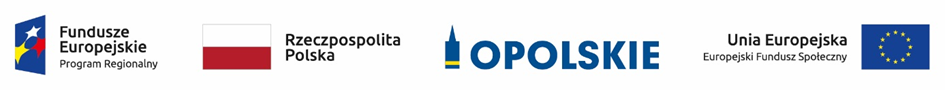               INFORMACJANr 11/2020  z dnia 29.12.2020r.W związku z realizacją projektu partnerskiego pn. „Bliżej rodziny i dziecka – wsparcie rodzin przeżywających problemy opiekuńczo-wychowawcze oraz wsparcie pieczy zastępczej – III edycja”, w ramach Regionalnego Programu Operacyjnego Województwa Opolskiego 2014 – 2020, oś priorytetowa VII  Integracja społeczne, działanie 8.1. typ projektu: Wsparcie rodzin przeżywających problemy opiekuńczo-wychowawcze  Ośrodek Pomocy Społecznej z siedzibą w Nysie przy ul K.E.N. 1A  zatrudni pracownika na stanowisku Asystenta Rodziny1.	Liczba etatów:	          12.	Wymagania niezbędne:  (wymagania konieczne do podjęcia pracy na danym stanowisku)obywatelstwo polskie lub obywatelstwo jednego z państw członkowskich Unii Europejskiej albo obywatelstwo innych państw, jeśli ich obywatelom na podstawie umów międzynarodowych lub przepisów prawa wspólnotowego przysługuje prawo podejmowania zatrudnienia na terytorium Rzeczpospolitej Polskiejwykształcenie wyższe na kierunku pedagogika, psychologia, socjologia, nauki o rodzinie lub praca socjalna lub wykształcenie wyższe na dowolnym kierunku uzupełnione szkoleniem z zakresu pracy z dziećmi lub rodziną i udokumentowany co najmniej roczny staż pracy z dziećmi lub rodziną lub studiami podyplomowymi obejmującymi zakres programowy szkolenia określony na podstawie art. 12 ust. 3 ustawy o wspieraniu rodziny i systemie  pieczy zastępczej i udokumentowany co najmniej roczny staż pracy   z dziećmi lub rodziną, lub wykształcenie średnie i szkolenie z zakresu pracy z dziećmi  lub rodziną, a także udokumentuje co najmniej 3 leni staż pracy z dziećmi lub  rodziną,posiadanie pełnej zdolności do czynności prawnych i korzystania z pełni praw publicznych,brak skazania prawomocnym wyrokiem za umyślne przestępstwo lub umyślne przestępstwo skarboweposiadanie pełnej władzy rodzicielskiej tj. że osoba nie jest i nie była pozbawiona władzy rodzicielskiej oraz władza rodzicielska nie jest jej zawieszona ani ograniczona,wypełnianie obowiązku alimentacyjnego – w przypadku gdy taki obowiązek w stosunku do niej wynika  z tytułu egzekucyjnegoposiadanie nieposzlakowanej opinii3.	 Wymagania dodatkowe:posiadanie wiedzy i doświadczenia w zakresie pracy z dziećmi i rodziną przeżywającą trudności w wypełnianiu funkcji opiekuńczychznajomość przepisów o pomocy społecznej i systemie pieczy zastępczejposiadanie umiejętności projektowania Indywidualnych Planów Działaniapredyspozycje osobowościowe: samodzielność w działaniu oraz wykazywanie własnej inicjatywy, komunikatywność, empatia, zaangażowanie, stanowczość, konsekwencja, egzekwowanie zasad w pracy  z rodziną, odporność na sytuacje stresowegotowość podnoszenia kwalifikacji4.	Zakres wykonywanych zadań na stanowisku:Asystent rodziny prowadzi pracę z rodziną w miejscu jej zamieszkania lub w miejscu wskazanym przez rodzinę. Zadania asystenta rodziny realizowane są w pełnym wymiarze czasu pracy w systemie zadaniowym. Zakres wykonywanych zadań:opracowywanie i realizacja planów pracy z rodzinami, we współpracy z członkami rodziny i  w konsultacji z pracownikiem socjalnymopracowywanie, we współpracy z członkami rodziny i koordynatorem rodzinnej pieczy zastępczej, planu pracy z rodziną, który jest skoordynowany z planem pomocy dziecku umieszczonemu w pieczy zastępczejudzielanie pomocy rodzinom w poprawie ich sytuacji życiowej, w tym w zdobywaniu umiejętności prawidłowego prowadzenia gospodarstwa domowegoudzielanie pomocy rodzinom w rozwiązywaniu problemów socjalnychudzielanie pomocy rodzinom w rozwiązywaniu problemów psychologicznychudzielanie pomocy rodzinom w rozwiązywaniu problemów wychowawczych z dziećmiwspieranie aktywności społecznej rodzinmotywowanie członków rodzin do podnoszenia kwalifikacji zawodowychudzielanie pomocy w poszukiwaniu, podejmowaniu i utrzymywaniu pracy zarobkowejmotywowanie do udziału w zajęciach grupowych dla rodziców, mających na celu kształtowanie prawidłowych wzorców rodzicielskich i umiejętności psychospołecznych  udzielanie wsparcia dzieciom, w szczególności poprzez udział w zajęciach psychoedukacyjnych,podejmowanie działań interwencyjnych i zaradczych w sytuacji zagrożenia bezpieczeństwa dzieci  i rodzinprowadzenie indywidualnych konsultacji wychowawczych dla rodziców i dzieciprowadzenie dokumentacji dotyczącej pracy z rodzinądokonywanie okresowej oceny sytuacji rodziny, nie rzadziej niż co pół rok i przekazywanie tej oceny dyrektorowi Ośrodka Pomocy Społecznej w Nysiemonitorowanie funkcjonowania rodziny po zakończeniu pracy z rodzinąsporządzanie, na wniosek sądu, opinii o rodzinie i jej członkachwspółpraca z jednostkami administracji rządowej i samorządowej, właściwymi organizacjami pozarządowymi oraz innymi podmiotami i osobami specjalizującymi się w działaniach na rzecz dziecka i rodzinywspółpraca z zespołem interdyscyplinarnym lub grupą roboczą ds. przeciwdziałania przemocy w rodzinie lub innymi podmiotami, których pomoc przy wykonywaniu zadań uzna za niezbędną5.	Informacja o warunkach pracy na danym stanowisku:praca wykonywana w pełnym wymiarze czasu pracy, w ramach systemu zadaniowego, miejsce pracy:sprawy administracyjne:budynek piętrowy, konieczność poruszania się po kondygnacjach budynku, możliwość    korzystania z windy, budynek dostosowany do potrzeb osób niepełnosprawnych; - wyposażenie stanowiska pracy: komputer, drukarka, telefon- fizyczne warunki pracy:praca przy komputerze, urządzeniach biurowych, praca przy komputerze (obsługa monitora  poniżej 4 godz. dziennie) oraz przy obsłudze innych urządzeń biurowych, praca wymagająca sprawności obu rąk i wymuszonej pozycji siedzącej, pokój oświetlony, ogrzewany- uciążliwości fizyczne występujące w miejscu wykonywania pracy: wymuszona pozycja siedząca powoduje obciążenie kręgosłupa oraz mięśni tułowiapraca z rodziną :praca związana z kontaktami z rodziną w miejscu jej zamieszkania lub w miejscu wskazanym przez rodzinę, praca wymaga umiejętnego współdziałania z rodzinami, z psychologiem, pracownikami socjalnymi oraz innymi osobami i instytucjami, z którymi wymagany będzie kontakt z uwagi na charakter pracy, praca wymaga sprawności ruchowej.6. 	Wymagane dokumenty:wypełniony kwestionariusz osobowy dla osoby ubiegającej się o zatrudnienie wraz z klauzulą informacyjną i oświadczeniem kopie dokumentów potwierdzających  spełnienie wymagania w zakresie wykształceniaoświadczenie o posiadaniu obywatelstwa polskiegooświadczenie o posiadaniu pełnej zdolności do czynności prawnych i korzystaniu z pełni praw publicznych,oświadczenie o braku skazania prawomocnym wyrokiem sądu za umyślne przestępstwo ścigane z oskarżenia publicznego i za umyślne przestępstwo skarboweoświadczenie że kandydat nie jest i nie był pozbawiony władzy rodzicielskiej oraz władza rodzicielska nie jest zawieszona ani ograniczonaoświadczenie kandydata o wypełnianiu obowiązku alimentacyjnego – w przypadku gdy taki obowiązek wynika z tytułu egzekucyjnego, lub braku takiego obowiązku osoba nieposiadająca obywatelstwa polskiego  składa kserokopie dokumentu potwierdzającego znajomość języka polskiego:- certyfikat znajomości języka polskiego poświadczający zdany egzamin z języka polskiego na poziomie średnim ogólnym lub zaawansowanym, wydane przez Państwową Komisję Poświadczania znajomości Języka Polskiego jako Obcego- dokument potwierdzający ukończenie Studiów Wyższych prowadzonych w języku polskim- świadectwo dojrzałości uzyskane w polskim systemie oświaty- świadectwo nabycia uprawnień do wykonywania zawodu tłumacza przysięgłego wydane przez Ministra Sprawiedliwości7.	Dodatkowe dokumenty:	kopie dokumentów potwierdzających spełnienie wymagania dodatkowego w zakresie doświadczenia pracy8.	Informacje dodatkowe:Dokumenty należy składać do dnia 08.01.2021.  do godziny 15.00  do urny, która znajduje się przed wejściem do budynku Ośrodka w Nysie przy ul. K.E.N 1A.  lub za pośrednictwem poczty, kuriera w zamkniętej kopercie z dopiskiem: „Dotyczy zatrudnienia na  stanowisko: Asystent Rodziny w Ośrodku Pomocy Społecznej w Nysie w ramach Regionalnego Programu Operacyjnego Województwa Opolskiego 2014 – 2020,  oś priorytetowa VII  Integracja społeczne, działanie 8.1. typ projektu: Wsparcie rodzin przeżywających problemy opiekuńczo-wychowawcze  ”Dokumenty, które wpłyną po upływie wyżej określonego terminu, zostaną przesłane pocztą elektroniczną  lub będą niekompletne, nie będą rozpatrywane. Osoby zakwalifikowane do dalszego etapu naboru (spełniający wymagania formalne) zostaną powiadomione telefonicznie  lub listownie o terminie rozmowy kwalifikacyjnej. Wszystkie składane oświadczenia muszą być opatrzone bieżąca datą oraz zawierać oryginalny podpis kandydata. 9.	Dane osobowe - klauzula informacyjna	Dane osobowe są przetwarzane zgodnie z przepisami rozporządzenia Parlamentu Europejskiego i Rady (UE) 2016/679 z dnia 27 kwietnia 2016r., w sprawie ochrony osób fizycznych w związku z przetwarzaniem danych osobowych i w sprawie swobodnego przepływu takich danych oraz uchylenia dyrektywy 95/46/WE(RODO). Każdy kandydat przystępujący do naboru podaje swoje dane dobrowolnie. Bez podania wymaganych danych osobowych nie będzie możliwy udział w naborze. Administratorem danych osobowych przetwarzanych w toku prowadzonego naboru jest Dyrektor Ośrodka Pomocy Społecznej z siedzibą w Nysie, przy ul. K.E.N. 1A. 48-303 Nysa. Można skontaktować się z Administratorem za pośrednictwem powołanego przez niego Inspektora ochrony danych: tel. 77 4472370   e-mail: iod@ops-nysa.plCelem przetwarzania danych jest przeprowadzenie naboru na wskazane w ogłoszeniu wolne stanowisko pracy w Ośrodku Pomocy Społecznej w Nysie. Każdy ma prawo dostępu do treści swoich danych i ich poprawiania.  Złożone dokumenty aplikacyjne  będą przechowywane do zakończenia rekrutacji, po czym zostaną usunięte. Odbiorców danych: brak. Kandydaci, którzy złożą dokumenty aplikacyjne mają prawożądania od administratora danych dostępu do danych, ich sprostowania, usunięcia, lub ograniczenia przetwarzania, wzniesienia sprzeciwu wobec przetwarzania tych danych, a także prawo do przeniesienia danych; żądanie w tej sprawie można przesłać na adres kontaktowy administratora danych oraz prawo wniesienia skargi do organu nadzorczego.Podane dane nie będą podstawą do zautomatyzowanego podejmowania decyzji, nie będą profilowane.Podstawa prawna przetwarzania danych osobowych: art. 221 Kodeksu pracy, rozdział II ustawy z dnia 21 listopada 2008r. o pracownikach samorządowych w zw. z art. 6 ust. 1 lit. b oraz lit. c RODO.Oferowane stanowisko nie jest stanowiskiem urzędniczym, w związku z czym nie ma zastosowania procedura naboru i rozstrzygnięcia konkursu przewidziana w ustawie z dnia 21 listopada 2008r. o pracownikach samorządowychDyrektor
Ośrodka Pomocy Społecznej w Nysie
Kamila Ferdyn
Nysa 10.12.2020r.